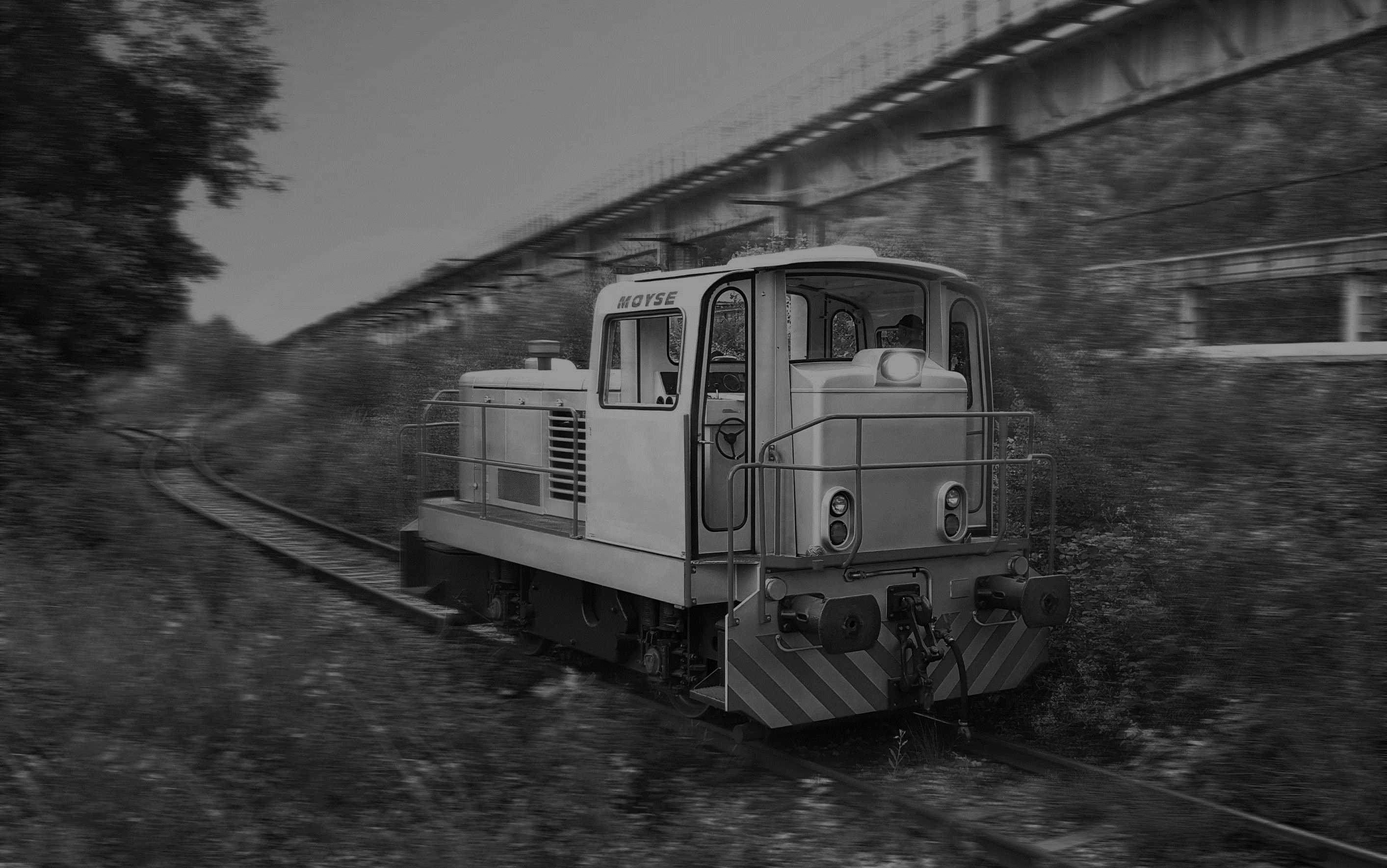 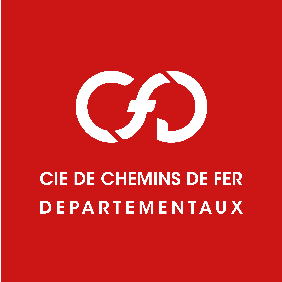 DESCRIPTIONLa série des locotracteurs MOYSE type BN40 a été produite entre 1950 et la fin des années 1970 par la société Gaston Moyse.Il s’agit de locotracteurs diesel électrique à 2 essieux à transmission à courant continu.CFD dispose de deux locotracteurs de ce type entièrement rénovés. La compagnie CFD dispose de tous les plans et documentations des engins Gaston MOYSE depuis la fermeture de cette société. Nous sommes à même ainsi de maintenir en état ces machines et de les rénover avec la documentation d’origine constructeur.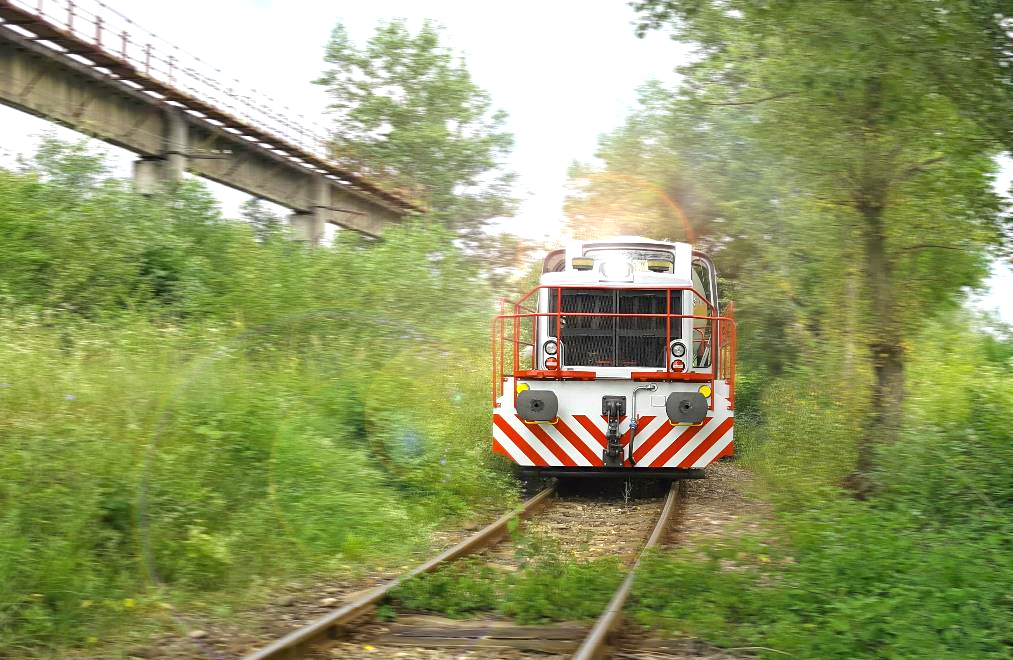 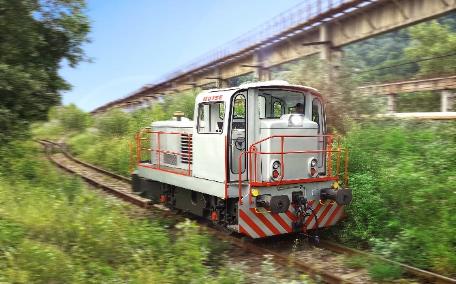 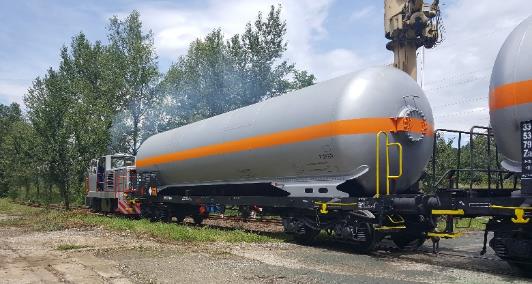 MATERIELS PROPOSESLocotracteur 1301Cabine ergonomique moderne à large visibilité.Cabine et capots en matière composite. (Bonne insonorisation et protection thermique)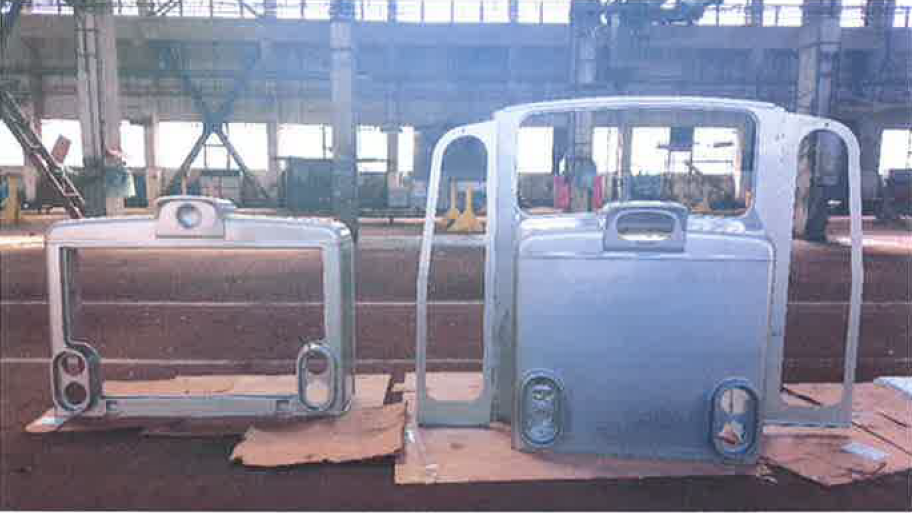 Moyse équipé d’une suspension sur caoutchouc confortable au lieu des ressorts à lames classiques.Le véhicule a été remotorisé en l’an 2000 et totalement révisé dernièrement.Caractéristiques techniquesTravaux effectués :Révision complète du moteur diesel (réfection des chemises ; changement des segments, injecteurs neuf, remplacement des pièces d’usures)Révision du système de refroidissementRéfection du moteur électrique et de sa génératrice (isolation électrique restaurée après passage en four)Révision des compresseurs d’air (2 x C5 bis – 2 x680L/min)Révision de la transmission (chaines et réducteur)Mise en épreuve des reversoirsRévision complète de l’armoire électriqueRévision du pupitre et contrôle complet du câblageRévision des cylindres de frein et timonerieBatteries neuves (24V 150Ah)Peintures et inscriptions Garantie :1 an à livraison du véhiculeCourbe d’effort de traction en fonction de la vitesse :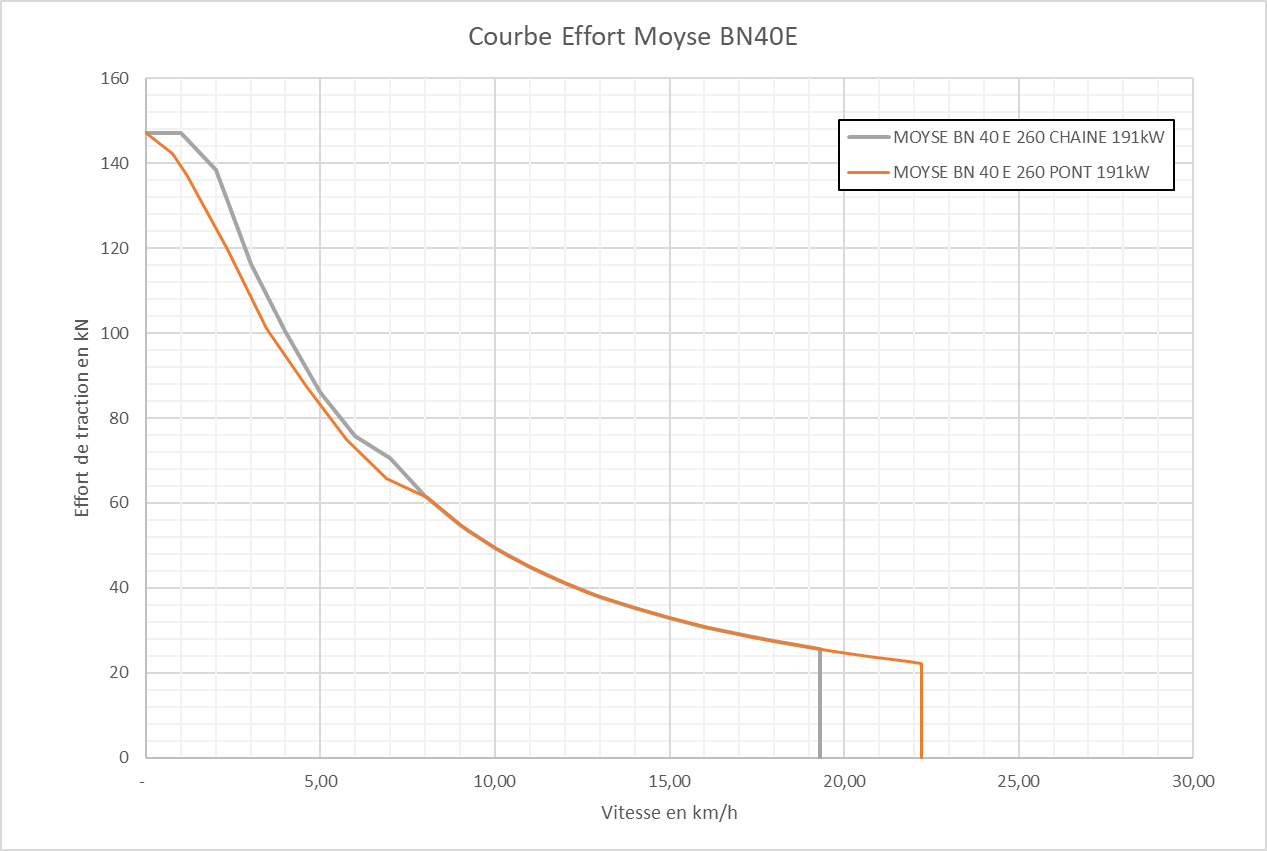 Courbe grise : BN 40 1264Courbe orange : BN 40 1301Identification du véhiculeN° 1301Numéro d’immatriculation UIC-ConstructeurMOYSEAnnée de production1974ModèleBN 40 E 260 DLongueur7 280 mmLargeur2 920 mmHauteur3 610 mmEmpattement3 000 mmMasse 40 tDiamètre des roues950 mmCourbes mini50 mTransmissionDiesel électrique + ponts Effort au crochet maxi15 t (147 kN)Vitesse maxi23 km/hMoteur diesel refroidi par airDeutz F12 L413: 191 kW(274 ch à 2300t/min) 12 cylindres, 19,5L995 N.M à 1500 tr/minRalenti 600 tr/minGénératrice Moyse (260 kW) Moteur électrique Moyse (145 kW) Consommation indicative5 l/h en triageOption-